Все на зарничку!!!25 января, в субботу в нашей школе проходил городской конкурс-игра «Зарничка» для 3-4 классов школ  г-к Геленджик. На открытие был приглашен депутат Городской Думы Ермаков Сергей Евгеньевич.  Солнечная погода помогала поддерживать бодрость духа молодых спортсменов, соревновавшихся в ловкости, скорости, смекалке. Ребята проходили полосу препятствий, бросали «гранаты», спасали раненых, переправлялись через «пропасть» на канате, упражнялись в меткости и умении расшифровывать послания!Наш 3-А класс стал лучшим среди школ в прохождении полосы препятствий, за что был награждён мини-кубком и грамотой. Молодцы, ребята! Так держать!!! Письменная Е.Г., учитель русского языка и литературы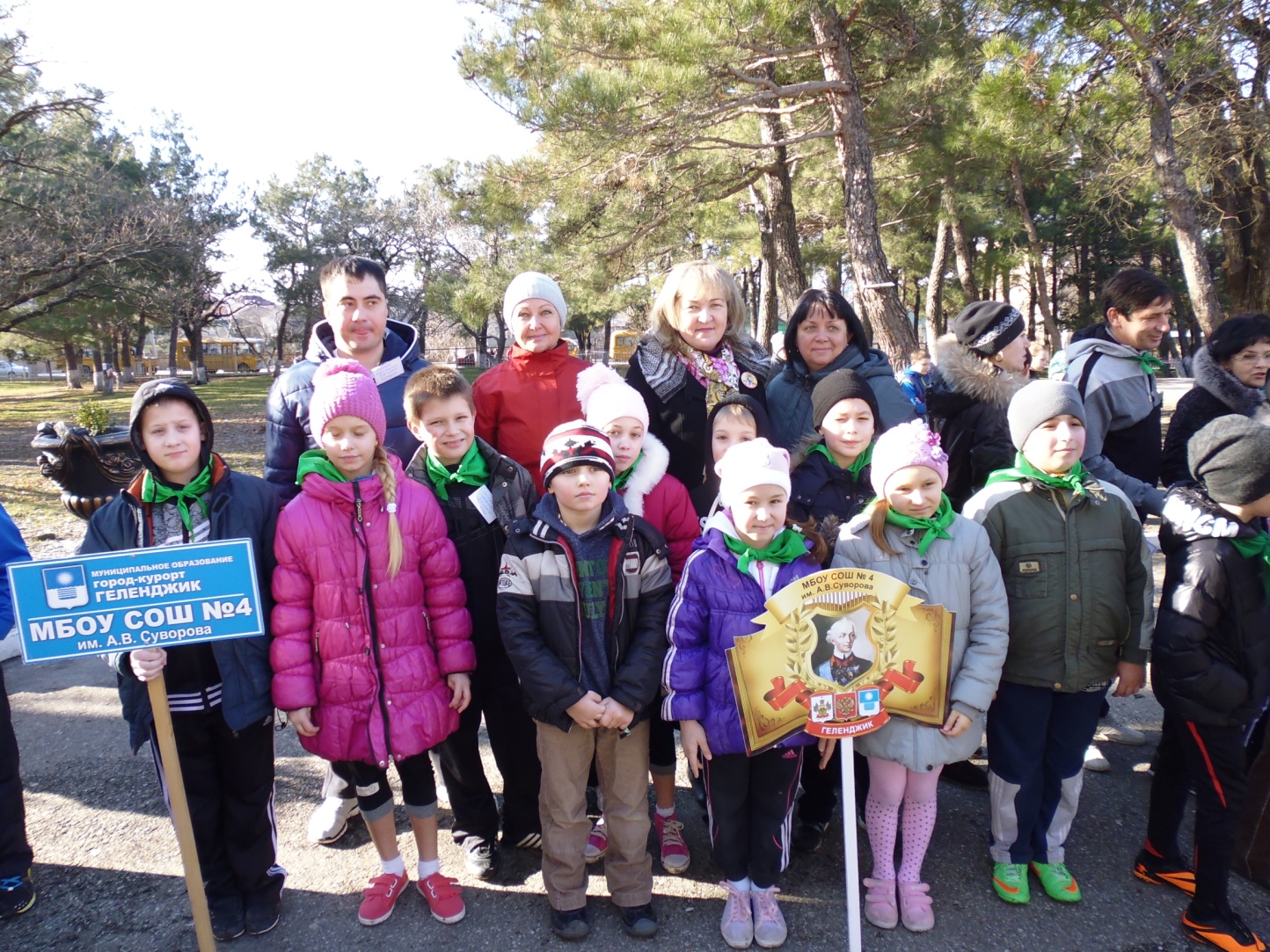 МБОУ СОШ№4 им. А.В. Суворова